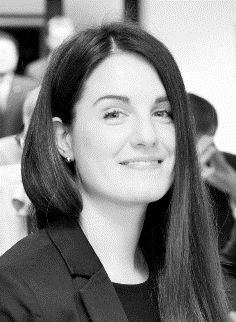 г. Санкт-Петербургvarvara.yarovaya@gmail.comмоб. Тел 8-921-998-56-59Дата: 28.02.2018 г.Предложения по решению проблем утилизации мусора.1.       Наиболее эффективная организация раздельного сбора отходов; Стимулы законодательные: 1.1.  Соответствие территориальной схемы законодательству:В территориальной схеме должно быть заложено уменьшение количества образования общего количества ТКО в соответствии с иерархией обращения с отходами и меры для достижения этого.Обязать регионы иметь не только территориальную схему, но и региональную программу. (например, в Санкт-Петербурге и Ленинградской области региональной программы попросту нет).1.2.  Закрепление РСО законодательно.Приоритет – на сборе полезных фракций на первичном этапе накопления, а не на вывозе смешанных ТКО на досортировку.На свалку - только предварительно обработанные отходы. Механобиологическая переработка - в том числе открытое компостирование смешанных отходов для стабилизации неотсортированное органики и уменьшения общего объёма мусора на полигоне.Упор на переработку органики. Биогаз, компостирование. Чтобы стабильно работали биогазовые установки, необходимо принять законодательные нормы, которые бы по санитарным и гигиеническим нормам обязывали ритейлеров просрочку утилизировать с помощью наилучших доступных технологий (НДТ) - биогаз, а не сжигание или свалка. Обязать бизнес на РСО, по органике в том числе (общепит - обязательно), отходы животноводческих и прочих производств. 1.3.  Целевые показатели по обработке, извлечению, обезвреживанию, утилизации и размещению отходов обязательно должны быть установлены (!) при соблюдении следующих правил:Целевые показатели должны ставиться отдельно по промышленным отходам и по ТКО При этом и для промышленных, и для муниципальных ТКО должны быть установлены отдельные показатели по:образованию твердых коммунальных отходов с разбивкой по годам(показатель должен падать)по утилизации твердых коммунальных отходов с разбивкой по годам (показатель должен расти)по размещению твердых коммунальных отходов с разбивкой по годам (показатель должен падать)о доле утилизированных отходов производства и потребления от общего количества образованных отходов I-V класса опасности, (в процентах) с разбивкой по годам (показатель должен расти)о доле контейнерных площадок (в процентах), оборудованных контейнерами для раздельного накопления отходов, с разбивкой по годам (показатель должен расти)о доле населения (в процентах), имеющего инфраструктуру для раздельного накопления отходов в шаговой доступности, с разбивкой по годам (показатель должен расти)о доле накапливаемых раздельно отходов, (по массе) с разбивкой по годам (показатель должен расти)по раздельному накоплению пищевых отходов (по массе) с разбивкой по годам (показатель должен расти)по раздельному накоплению опасных отходов (по массе) с разбивкой по годам (показатель должен расти)по раздельному накоплению медицинских отходов (по массе) с разбивкой по годам (показатель должен расти)Целевые показатели утилизированных отходов не могут быть менее 80%.1.4.  В территориальной схеме должны содержаться ВСЕ перерабатывающие предприятия региона, а также отмечены действующие места раздельного накопления фракций. Уже существующие места накопления фракций и потоки переработки фракций должны быть включены в территориальную схему и развиваться.Должна иметься возможность простого включения локальных переработчиков и накопителей во взаимодействие с оператором.Необходимо обеспечить требования к оформлению сотрудничества между управляющей компанией и операторами, оказывающими услуги по раздельному сбору и вывозу вторсырья, т.к. понимание правил игры как «монополия» оператора – тормозит процесс инвестирования бизнеса в отрасль переработки.Стимулы экономические: 1.5.  повышение экологического сбора до уровня не ниже стоимости закупки и обработки сопоставимого объема вторсырья соответствующего вторсырья. Сейчас гораздо дешевле и проще производителю «откупиться» , чем организовывать сбор и утилизацию или закупку соответствующего вторсырья. 1.6.  Необходим дисконтный доступ к инвестициям для предприятий по переработке.1.7.  Для стимулирования населения:  Заложить в терр схеме принципы мотивации населения к РСО. (например, за счет разных тарифов на вывоз. Для смешанных ТКО и сортированных ТКО). 1.8.  бизнес- акселераторы переработчиковСтимулы просветительские: 1.11.         Необходимо в национальном режиме разработать единый цвет баков для вторсырья. Органика – один цвет, макулатура – другой – перерабатываемые фракции и прочие отходы. Это обеспечит единое понимание правил игры в рамках РФ.1.12.         Необходима разработка системы экологического просвещения:  Школы – обязательный курс для старшеклассников и обучение их силами младших классов №Зеленые агенты». Пример: Материалы для школ накоплены разработаны, применяются в школах в рамках проекта Экокласс от Центра Экономии ресурсов.Обязательное обучение тудентов в университетах.Масштабная соц реклама для широко круга лиц о принципах и необходимсти РСООбязательная образовательная роль Управляющих компаний среди жильцов.портал образовательных инициативы и ознакомление с лучшими практиками обращения с отходами (и политики  zero waste) для муниципальных и региональных чиновников.1.16.        Информационная  всероссийская карта переработчиков видов сырья 1-5 классов опасности для межрегионального взаимодействия и организации потоков. Такое картографирование также будет отражать уровень развития переработкт в субъекте РФ.2. Сокращение образования отходов и их переработка – способы предотвращения и сокращения образования отходов, снижения класса их опасности в источниках образования, максимального использования исходных сырья и материалов; 2.1.  Именно РСО является прямым и действенным инструментом снижения объема отходов и снижения класса опасности. 2.2.  Опасные отходы: Необходим законодательный запрет на отсутствие у муниципалитетов, УК/ЖК, в сетевых магазинах электроники продажи моб телефонов договора с лицензированных компанией и боксов для приема источников питания и аккумуляторов. Максимальное извлечение опасных отходов из ТКО позволит снижать класс опасности отходов, а создание единого реестра лицензированных компаний по утилизации опасных отходов и необходимость заключать договоар имено с ними  обеспечит контроль правильнсти обезвреживания и утилизации опасных отходов. Полагаем, что ввод расширенной ответственность производителей элементов питания /аккумуляторов/ламп с повышенным экологическим сбором на организацию инфраструктуры сбора/дотацию экобоксов в ритейле /муниципилитетпх/ук позволит подтолкнуть усиление сбора опасных отходов, и их утилизацию.2.3.  Органика:Учитывая, что около от 30 до 50%  морфологии ТКО – это органика, то можно существено снизить объем отходов ыведение органикиВвод РОП по органике позволит привлечь производителей продуктов питания инвестировать в инфраструктуру сбора и утилизации  органических отходов.Закрепление законодательно норм утилизации органики производителей продуктов питания, сетевых ритейлеров, сектора общепита – будет стимулировать отрасль на создание инфраструктуры и полезную улилизацию органических отходов в полезные фракции.2.4. Создание реестра самых распространенных типов Упаковки и тары», выведение их из термина ТКО, ввод на этот перечень залогового принципа позволит снизить объем отходов.Создание реестра тары с обязательной залоговой стоимостью с отражением залога на этикетке, законодательное закрепление обязательства ритейла организовать прием залоговой тары на территории магазинов (с определенными характеристиками по площади), обязательства производителей, использующих эту тару, инвестировать инфраструктуру ее сбра и утилизациюПеречень из этого реестра не должен входить в монополию регионального оператора. 2.4. Создание реестра оборотной тары,  законодательное закрепление обязательства сбора и использование оборотной тары у производителей продуктов в стекле позволит снизить объем отходов.Так же помогут в этом  дотации /льготы на переоборудование предприятий оборудованием для работы с оборотной тарой. Законодательное закрепление сектора общепита сдавать фракции на оборотное использование. 2.5. Считаю, что дотации и зеленые доступные инвестиии предприятиям  для происзводска упаковки из растительных биополимеров в перспективе снизят объем платиковых отходов. 3. Переработка отходов - наилучшие доступные технологии использования вторичного сырья, переработки, обезвреживания и утилизации отходов.  Хочу обратить внимание, что помимо внедрения повсеместного РСО, на доступные и полезные технологии переработки органических отходов:.В связи с тем, что в общем потоке отходов доля пищевых (биоразлагаемых) отходов может составлять от 30 до 50%,  именно отделение в месте образования и переработка таких отходов может стать одним из ключевых решений по уменьшению объёмов захоронения и повышению процента переработки отходов.Ключевыми технологиями для переработки органики являются анаэробное сбраживание (АС) и компостирование. Серьёзным плюсом этих технологий является то, что наряду с переработкой отходов производятся ценные продукты – компост,  даже гранулированные удобрения в чистом виде (при наличии доп. процессов после анаэробного сбраживания) и энергия. Как пример практической реализации технологии: В Оренбурге уже несколько лет успешно действует компания КомплеСУ под руководством Н.Ф. Кокарева, занимающаяся переработкой просроченных продовольственных товаров от ритейла в помощью анаэробного сбраживания. Более того, один из районов Оренбурга успешно ввёл раздельный сбор органических отходов от населения Это говорит о том, что при наличии инфраструктуры население было бы готово разделять, в том числе, и пищевые отходы. .